Name : WAJID KHAN		I.D : 14348Subject : FUNCTIONAL ENGLISHFINAL EXAMDegree : B.I.D	Department : Art & Design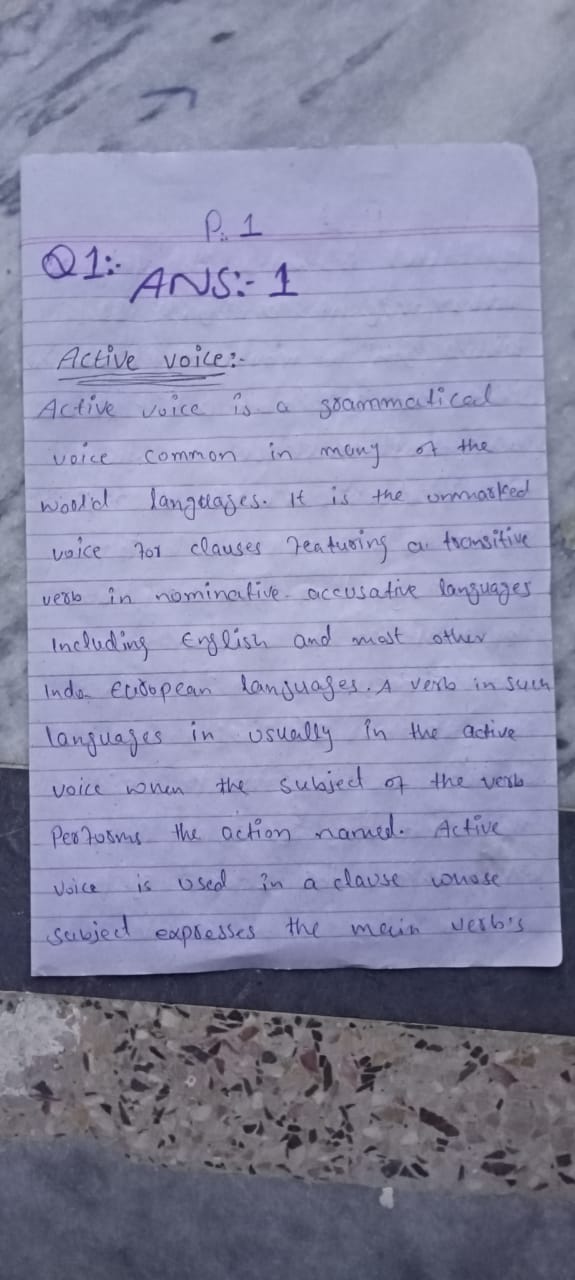 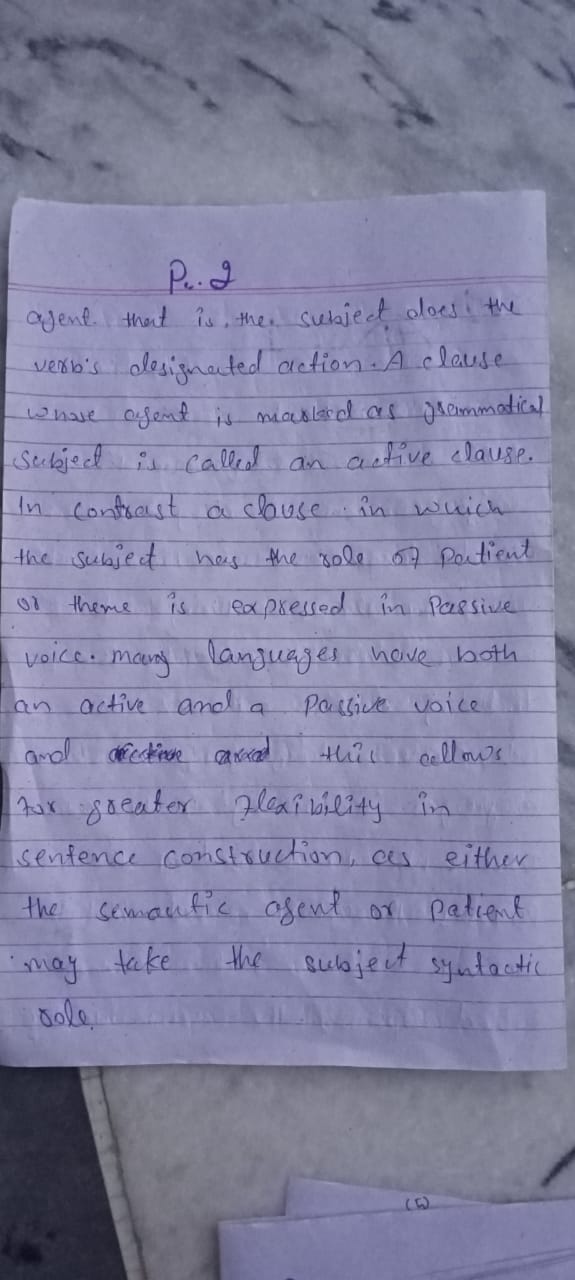 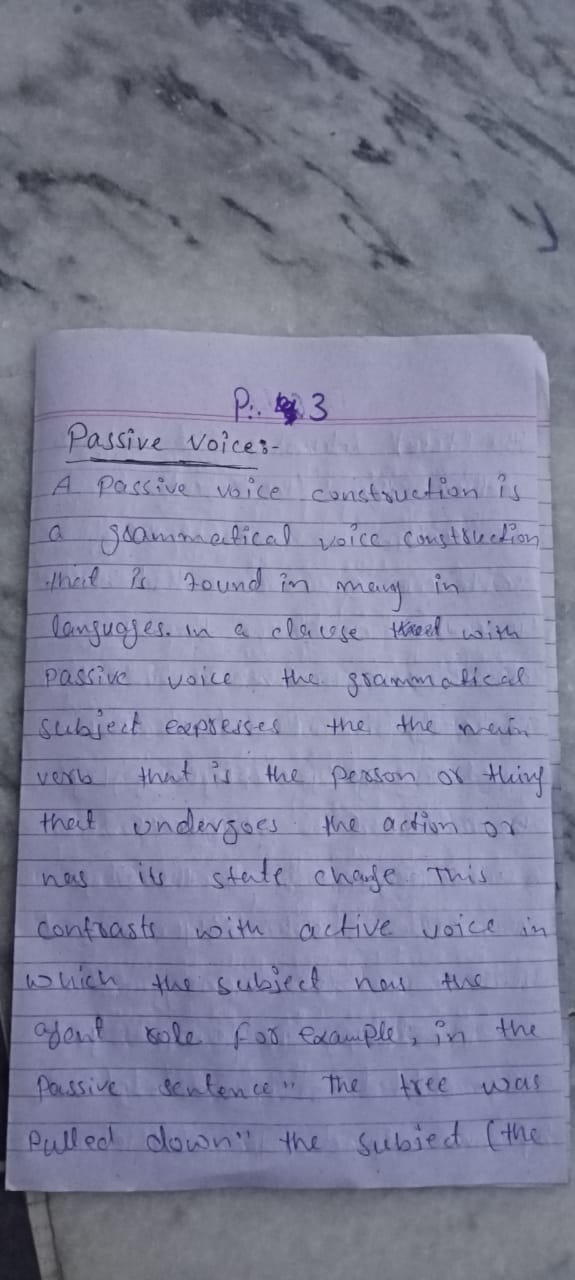 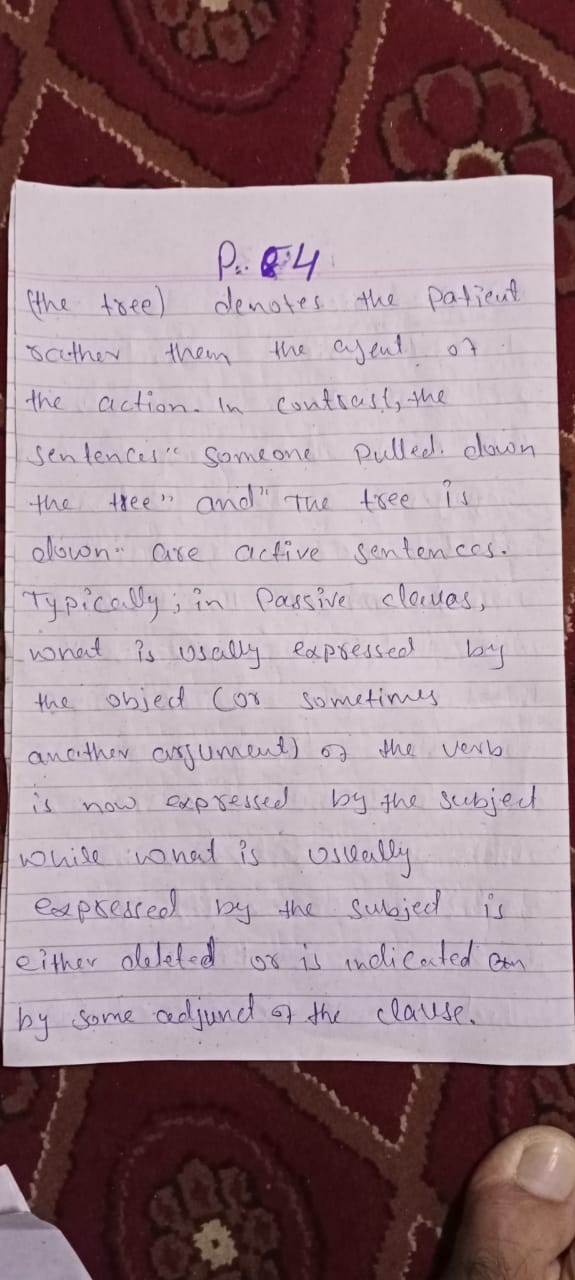 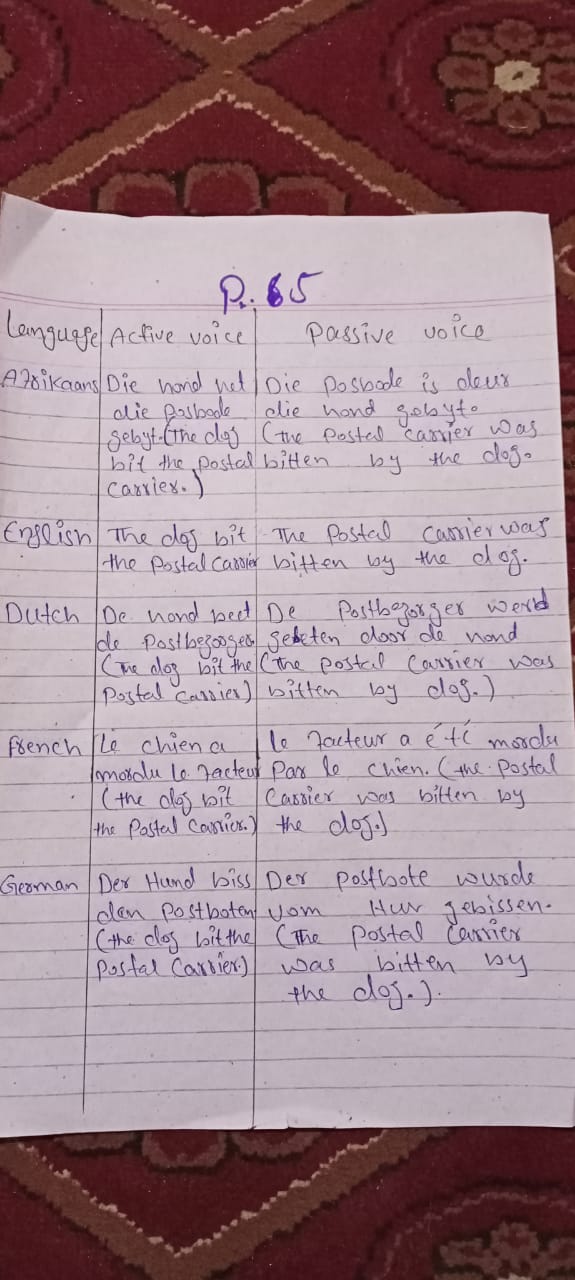 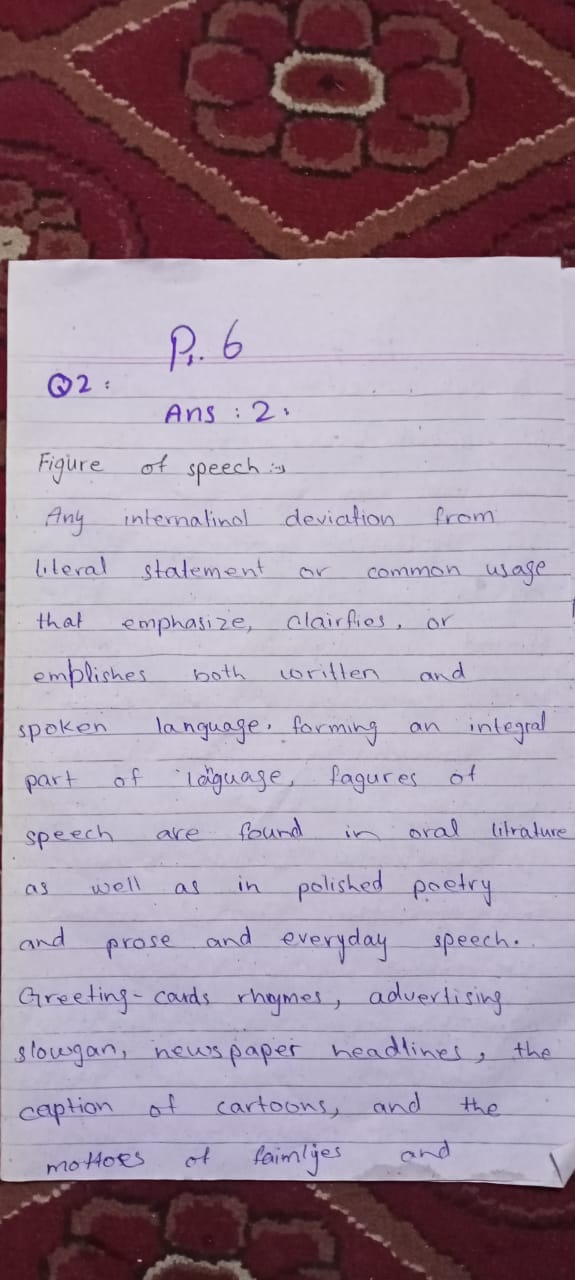 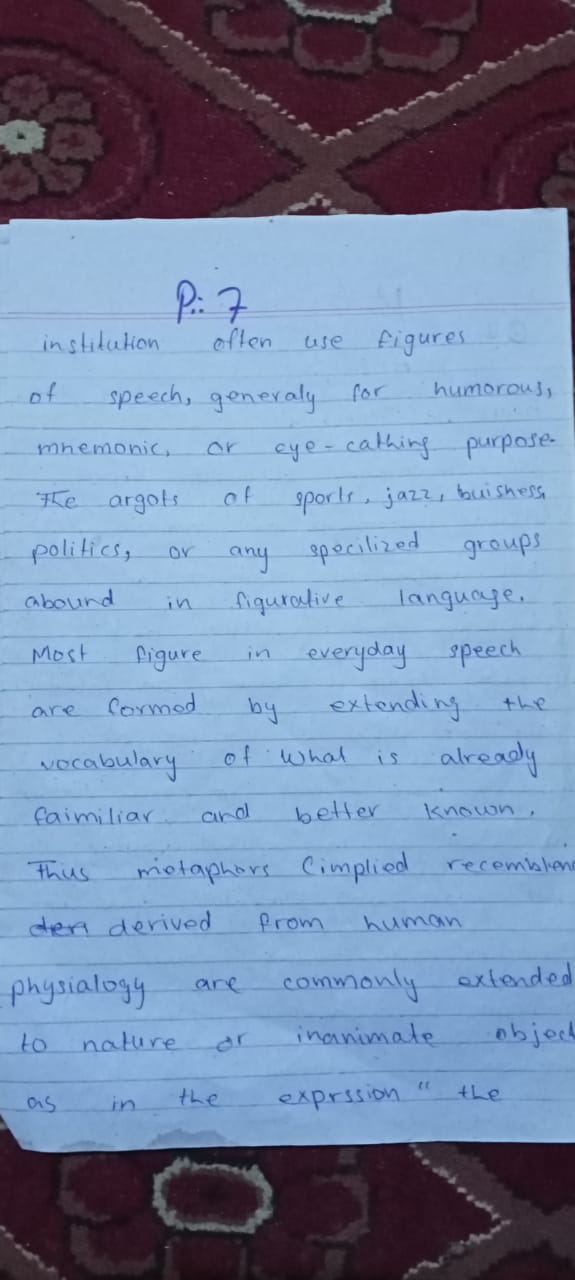 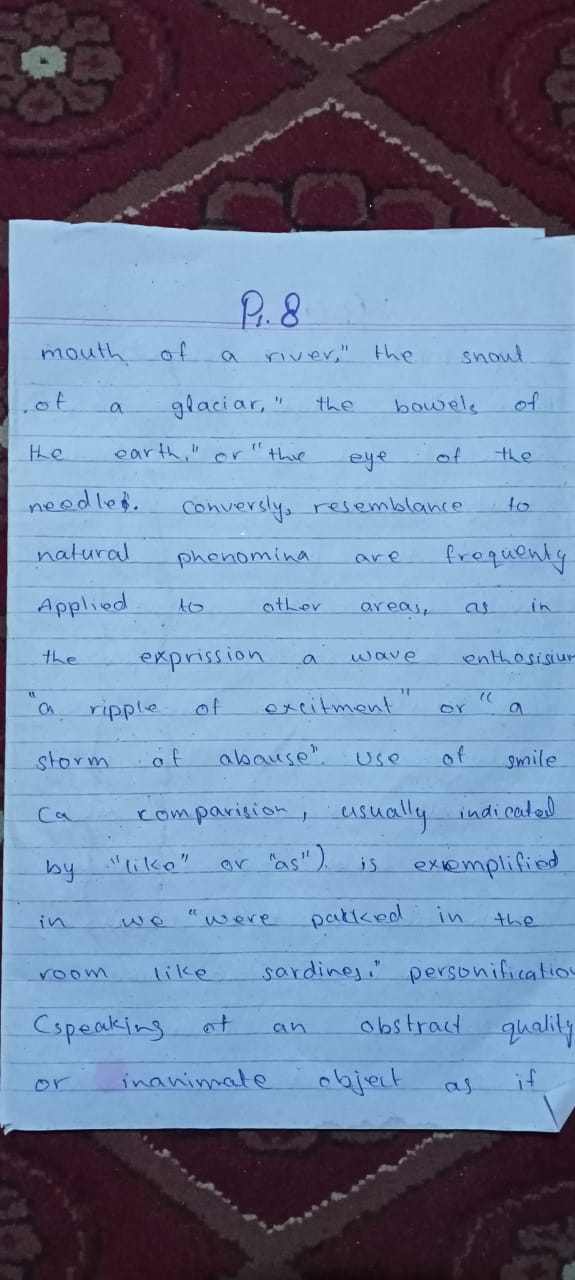 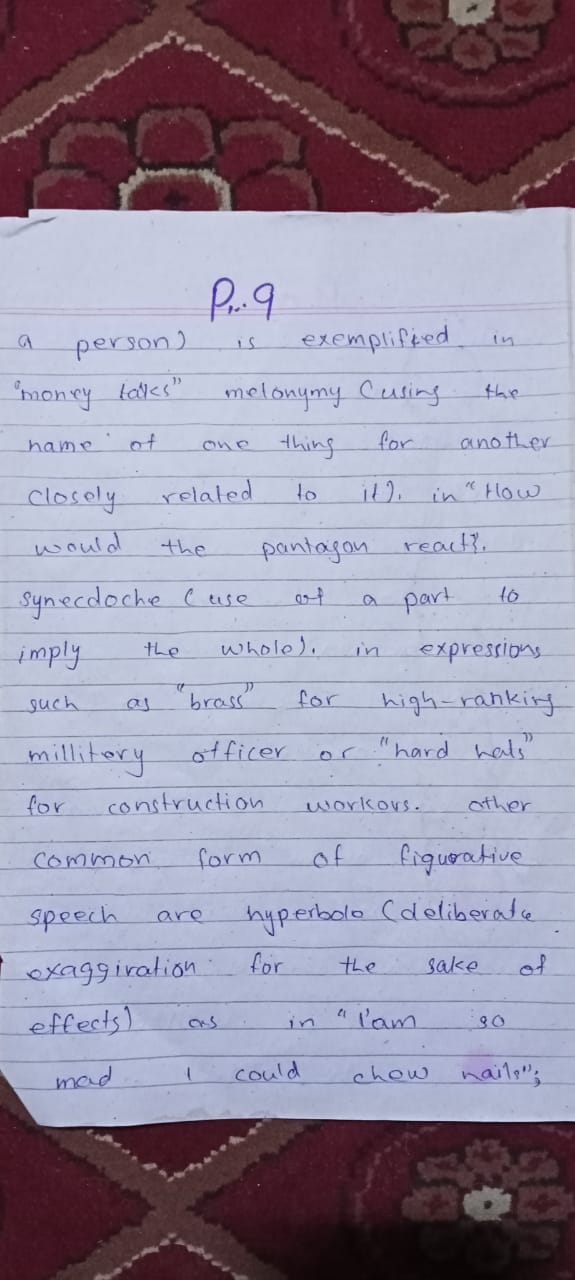 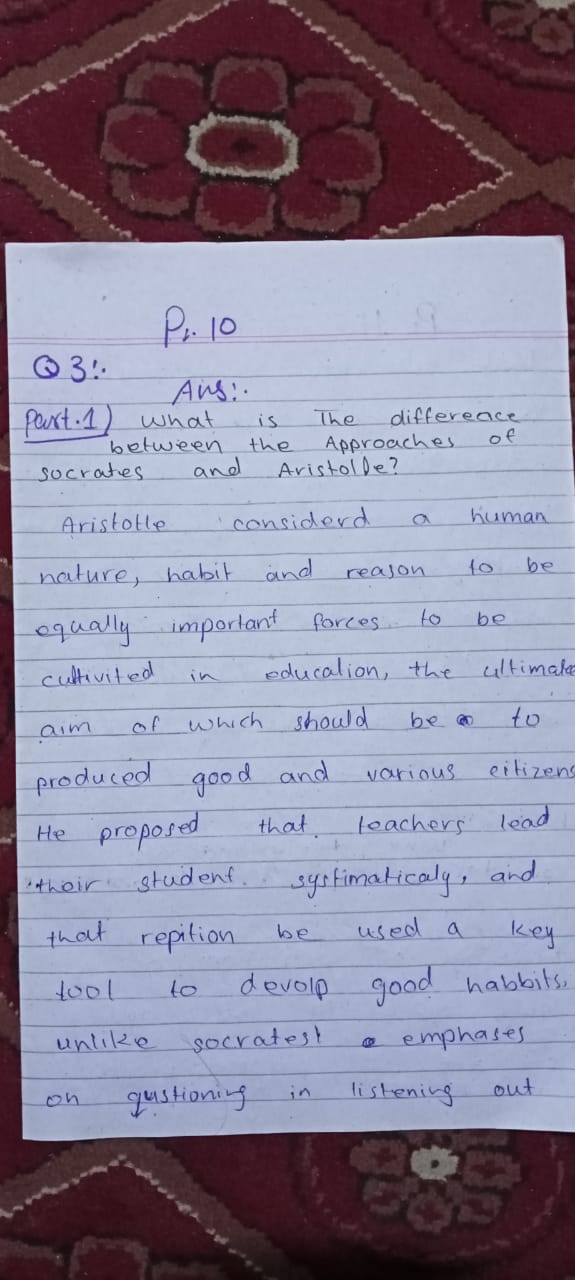 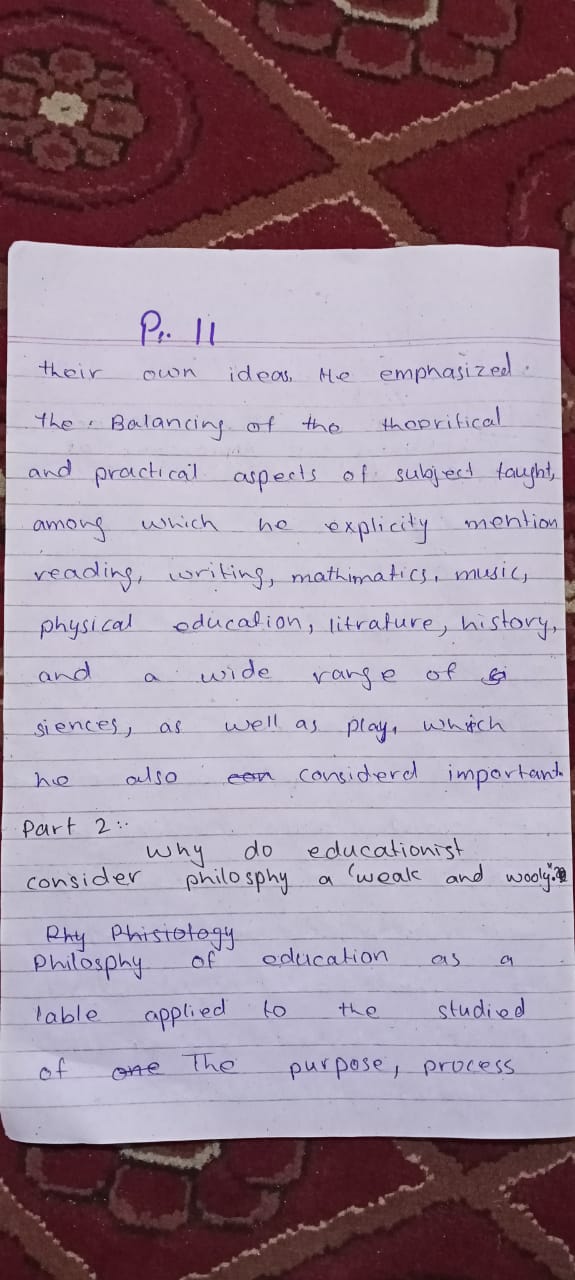 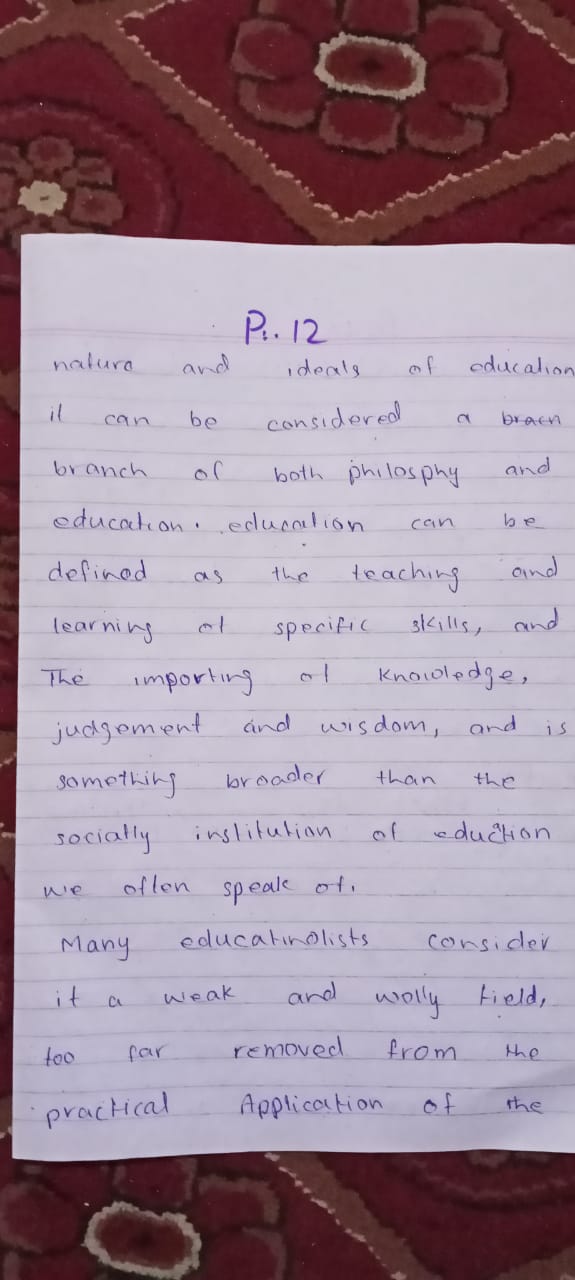 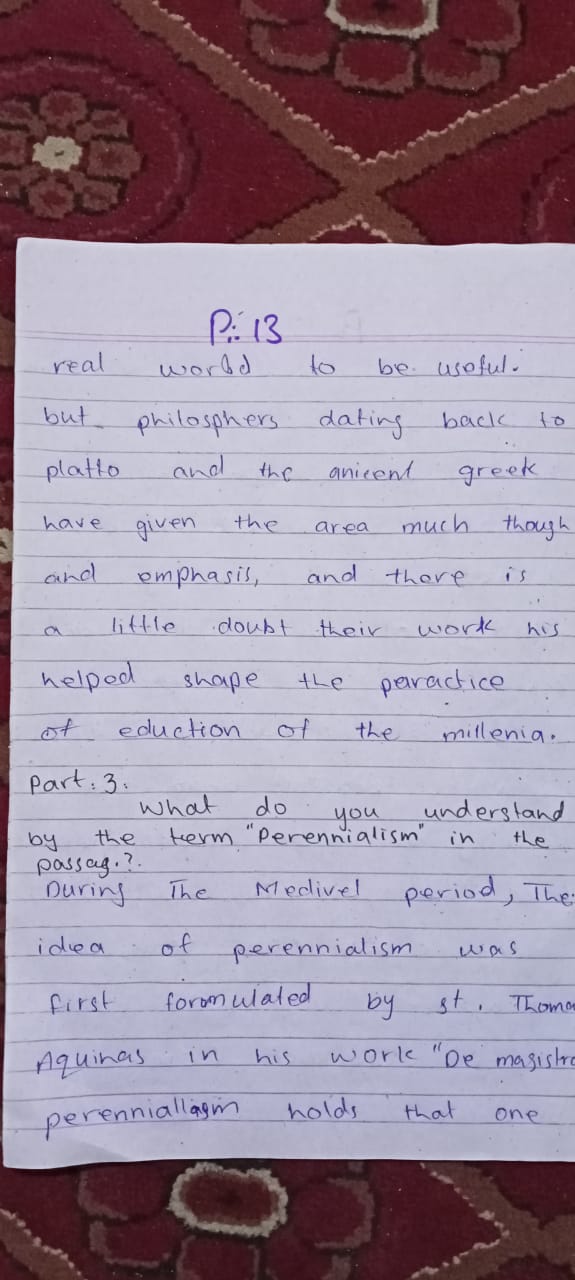 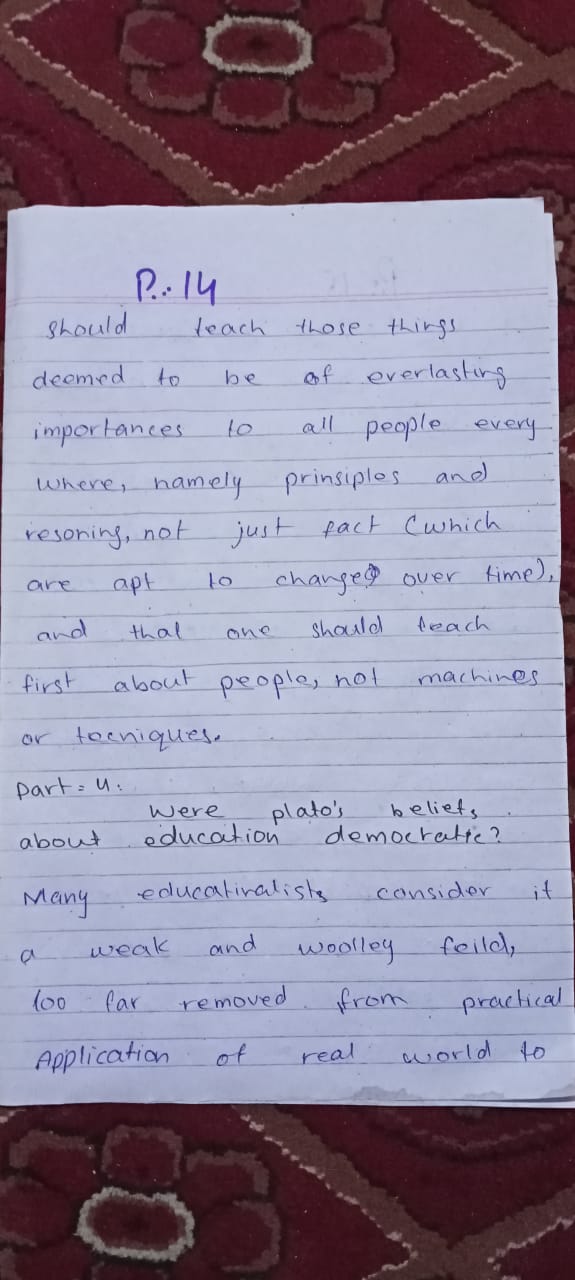 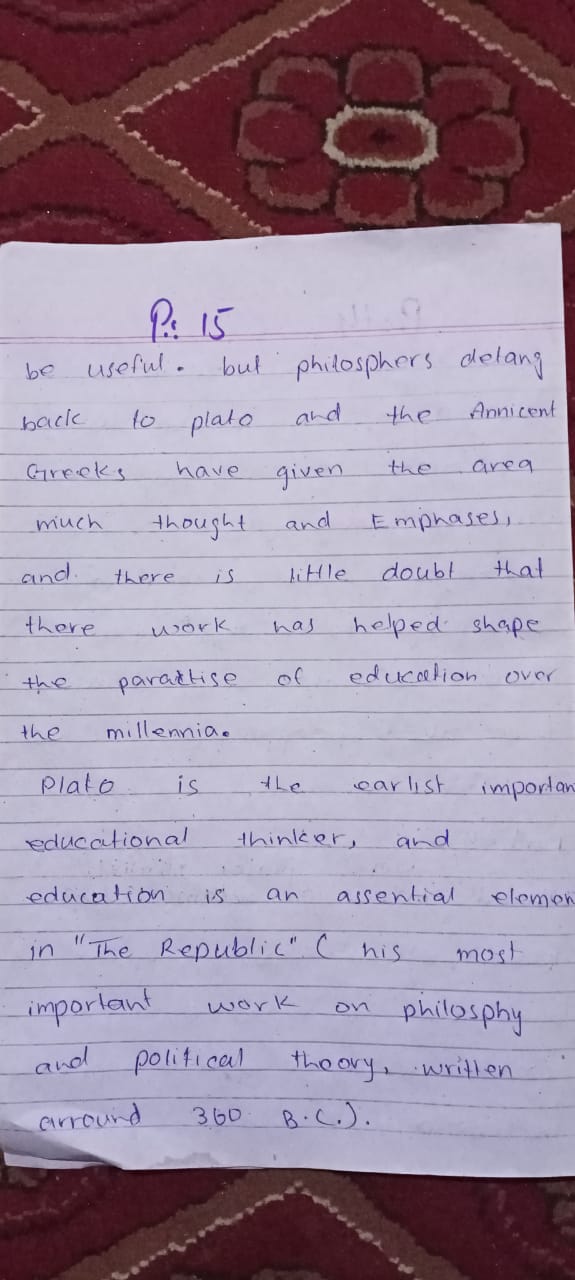 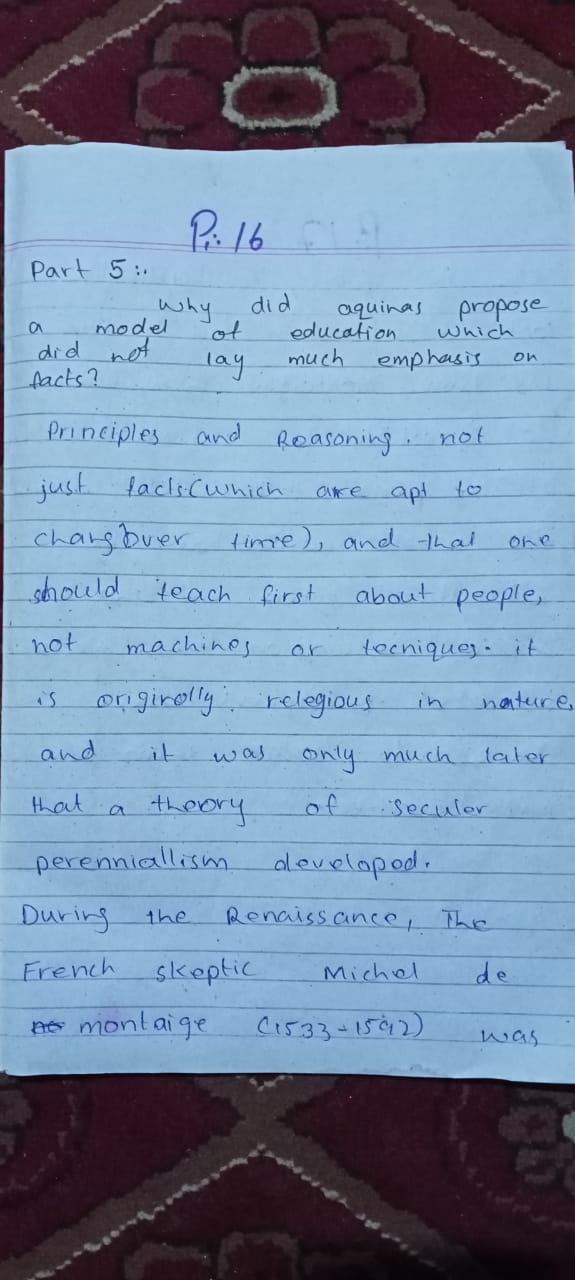 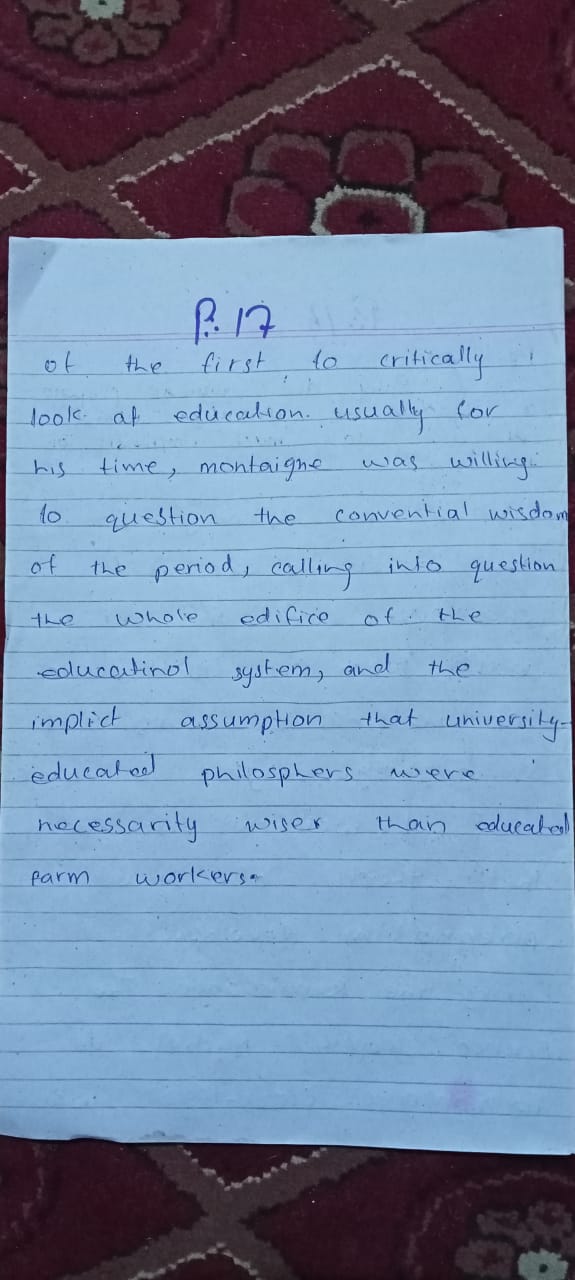 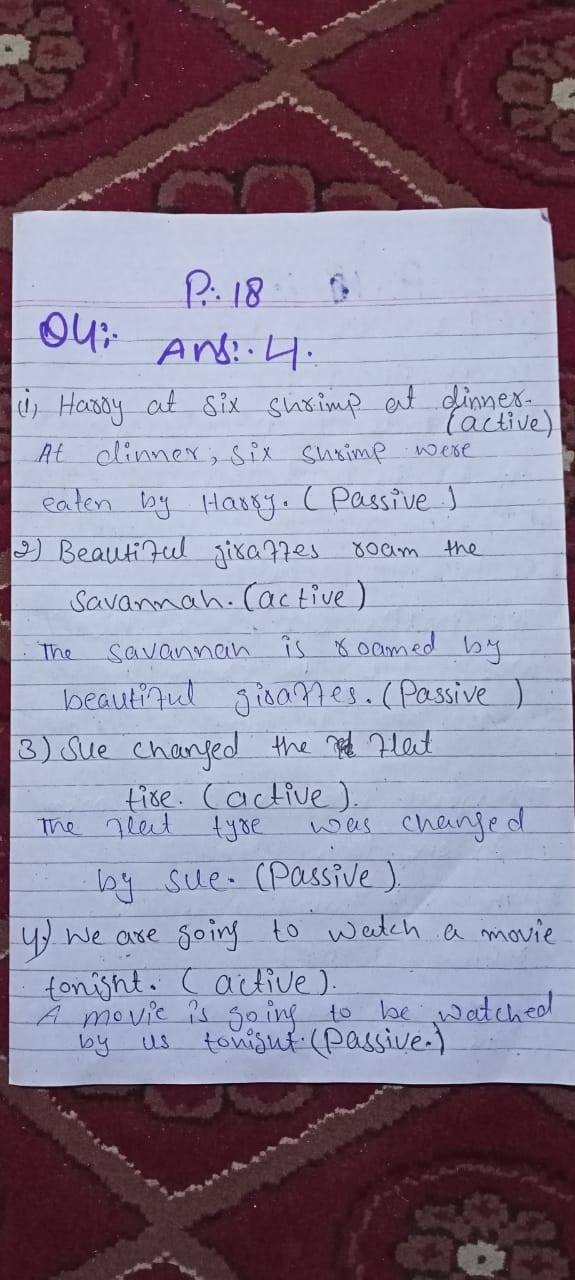 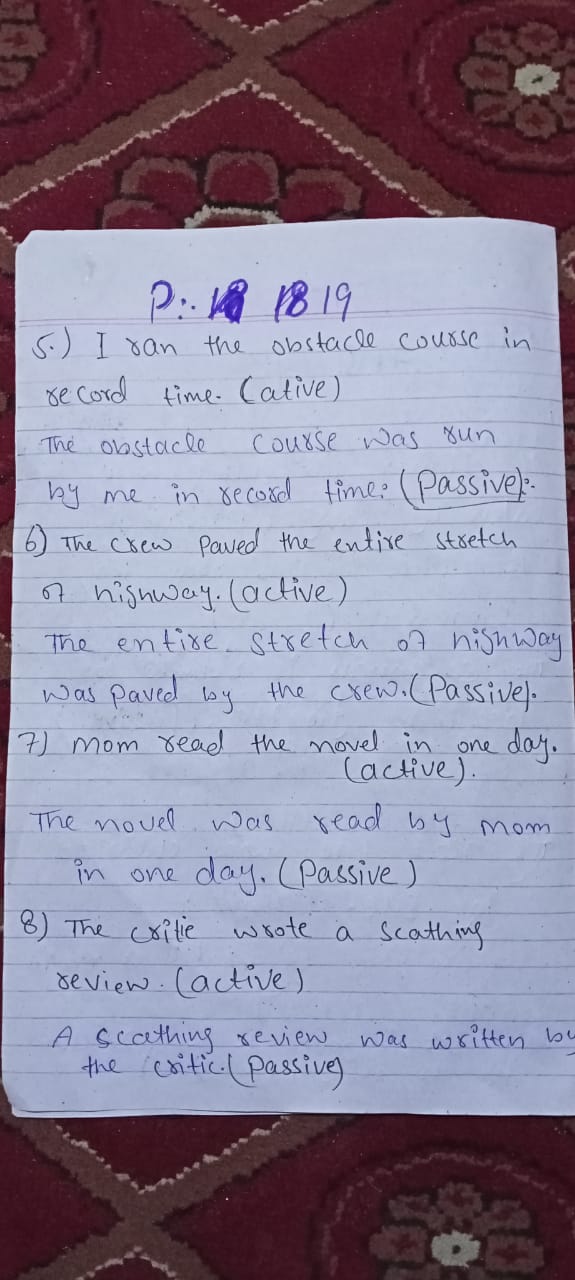 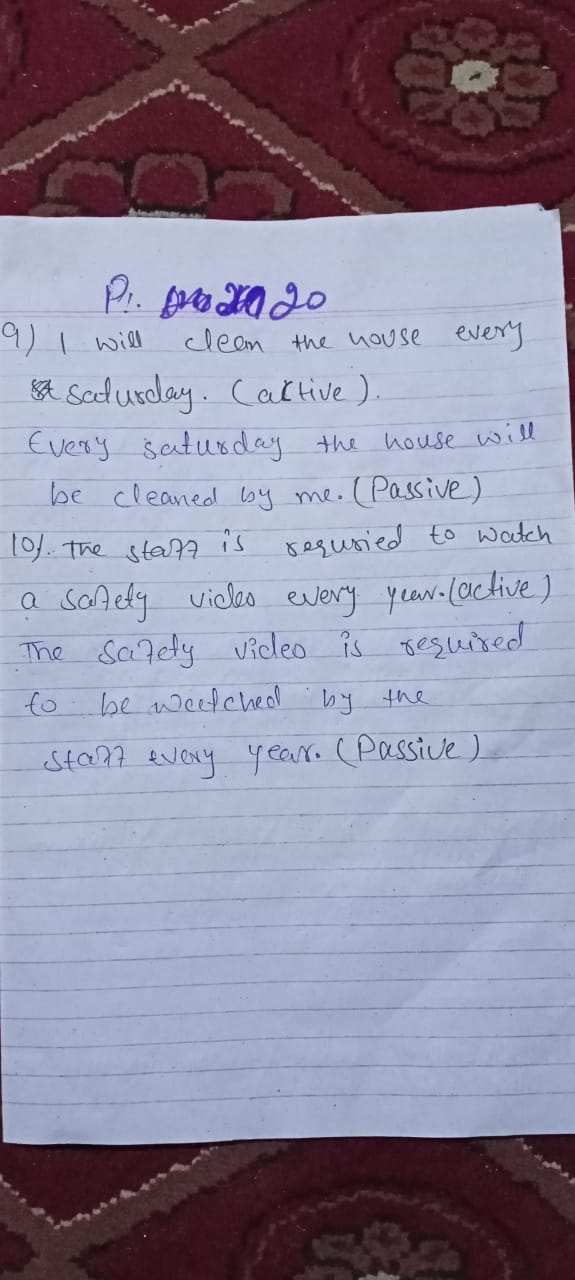 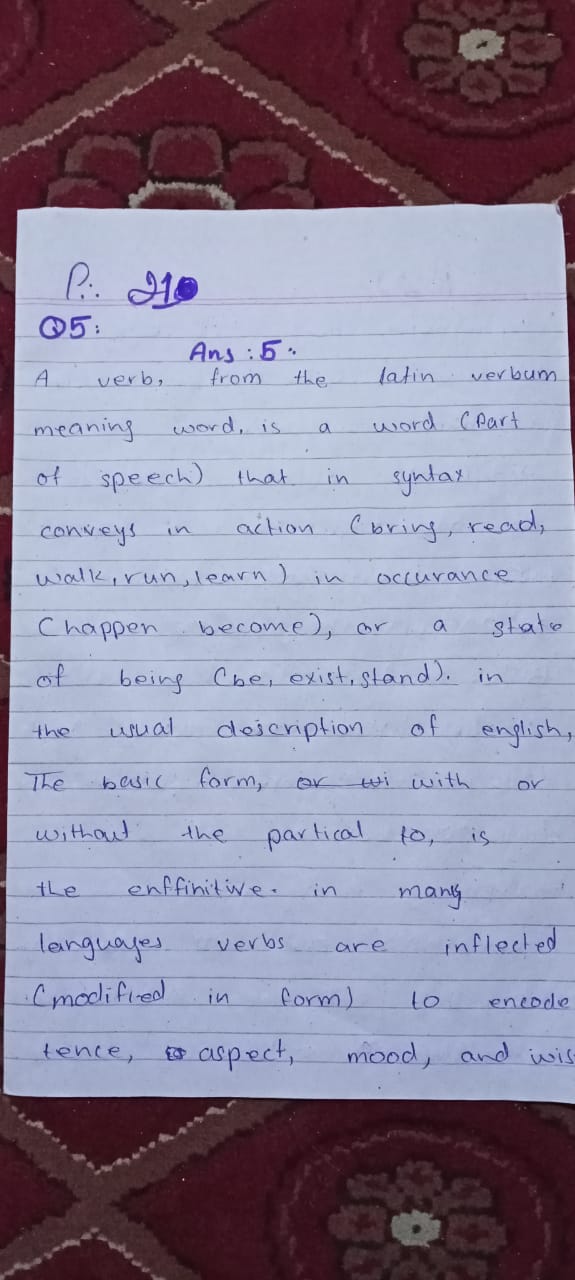 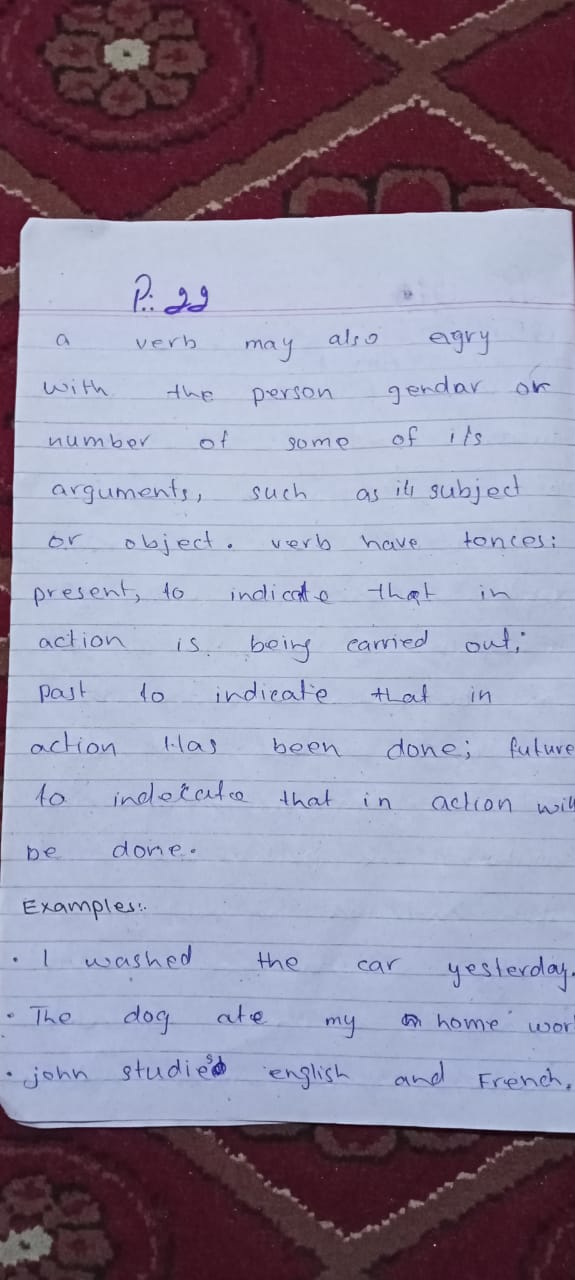 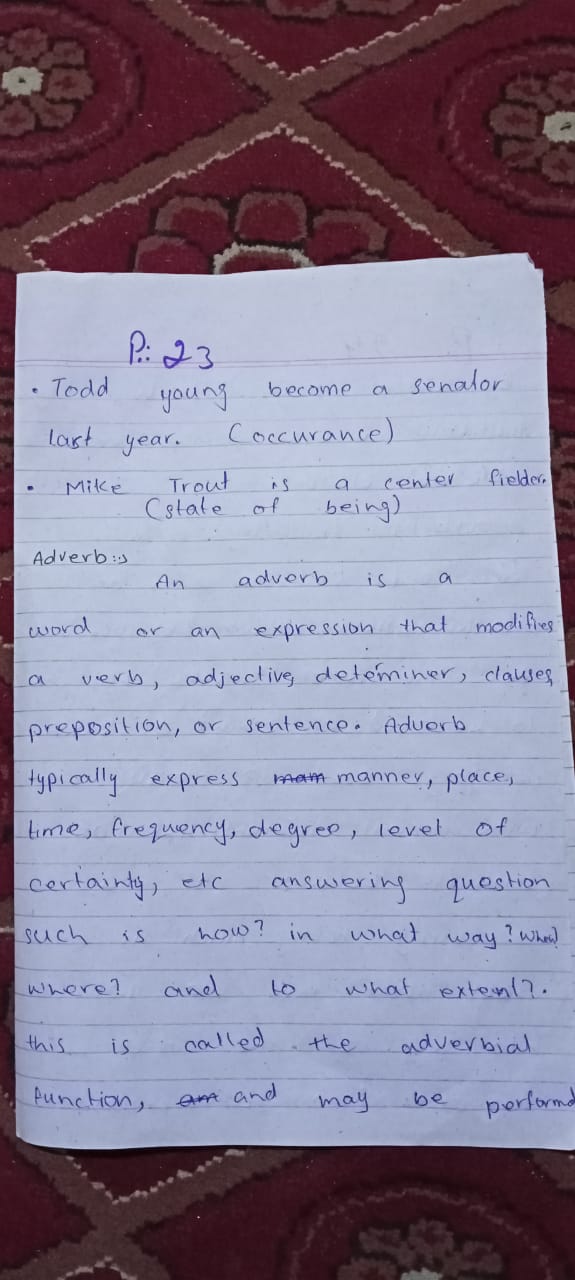 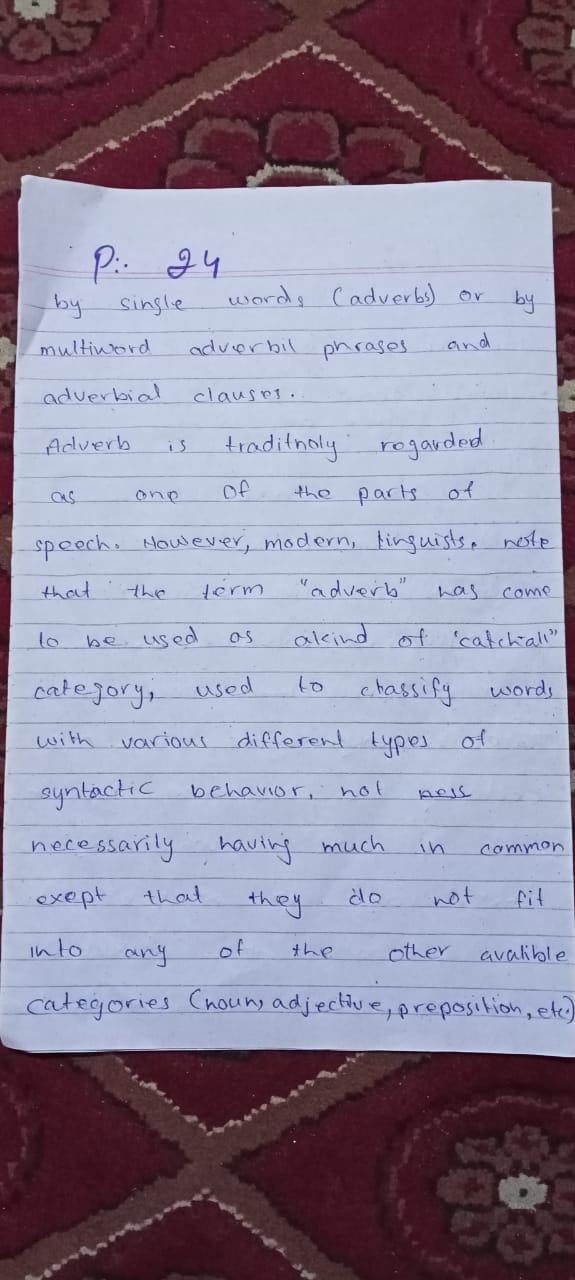 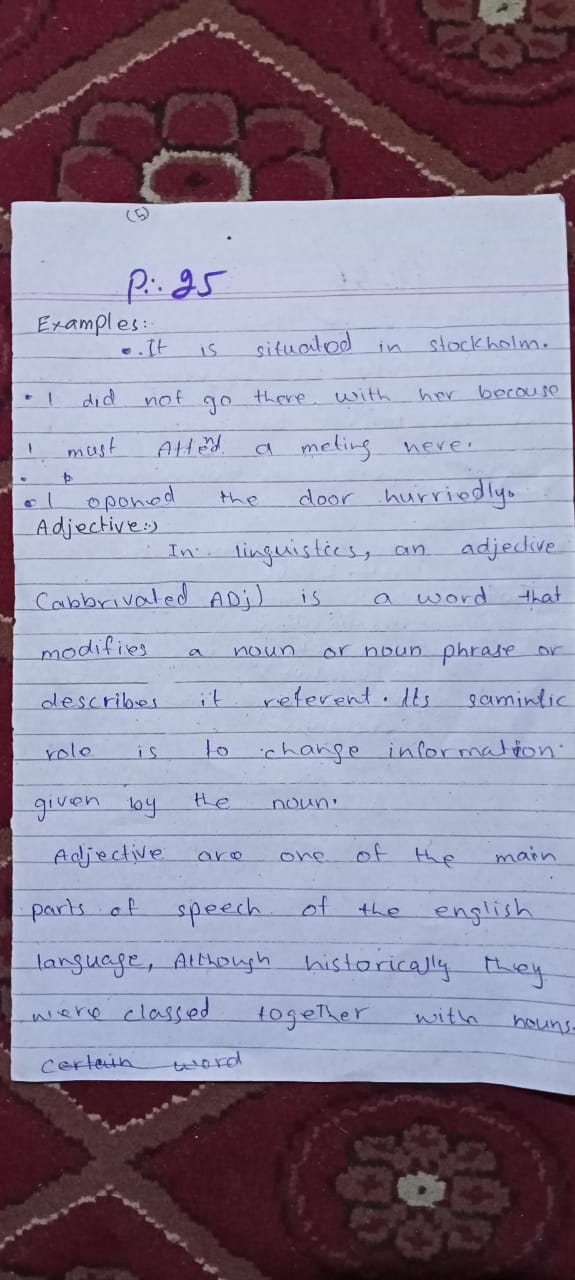 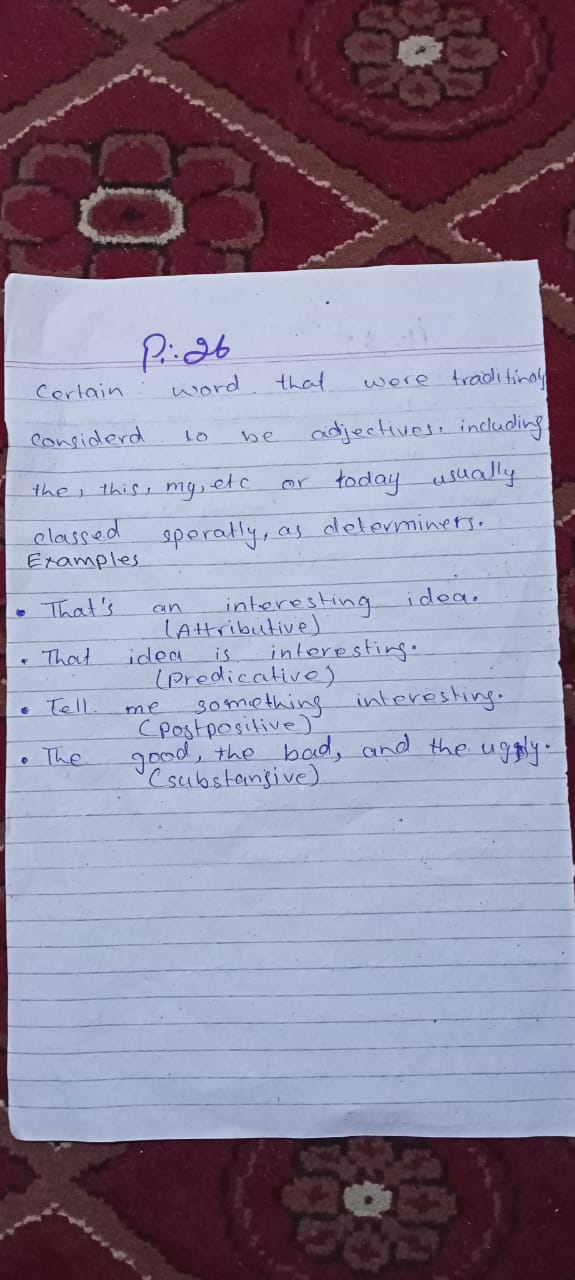 